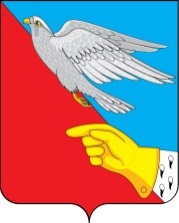 РОССИЙСКАЯ ФЕДЕРАЦИЯСОВЕТ ВАСИЛЬЕВСКОГО СЕЛЬСКОГО ПОСЕЛЕНИЯчетвертого созываШуйского муниципального района Ивановской области155926, Ивановская область, Шуйский район, с. Васильевское, ул. Советская, д.1т./ факс 8 (49351)34-183 эл. почта: wasiladmin@ivreg.ruРЕШЕНИЕот « 30 » сентября 2021 г.                                                                              № 7О внесении изменений в ПоложениеО системе оплаты труда работников Муниципального казенного учреждения культуры Васильевского сельского поселения В соответствии с Постановлением Правительства Ивановской области от 31.12.2008 года № 367-п «О системе оплаты труда работников государственных учреждений Ивановской области, подведомственных Департаменту культуры и туризма Ивановской области», внести изменения в Положение «О системе оплаты труда работников Муниципального казенного учреждения культуры Васильевского сельского поселения» Совет Васильевского сельского поселения РЕШИЛ:Внести следующие изменения с 01.01.2022 в Положение «О системе оплаты труда работников Муниципального казенного учреждения культуры Васильевского сельского поселения»:Приложение 1 к Положению об оплате труда работниковМКУ «КДЦ Васильевского сельского поселения»1.1. Размеры минимальных окладов (должностных окладов), ставок заработной платы по профессиональным квалификационным группам и квалификационным уровням работников культуры, искусства и кинематографии (приказ Министерства здравоохранения и социального развития Российской Федерации от 31.08.2007 N 570 "Об утверждении профессиональных квалификационных групп должностей работников культуры, искусства и кинематографии")1.2. Размеры минимальных окладов по профессиональным квалификационным группам и квалификационным уровням работников рабочих профессий1.2.1. Профессиональные квалификационные группы общеотраслевых профессий рабочих (приказ Министерства здравоохранения и социального развития Российской Федерации от 29.05.2008 N 248н "Об утверждении профессиональных квалификационных групп общеотраслевых профессий рабочих")Приложение к Порядку и условиям установления выплат компенсационного характераПеречень должностей работников МКУ «КДЦ Васильевского сельского поселения», имеющих право на выплату за работу в сельской местностиДиректорГлавный бухгалтер Художественный руководительМетодист Дома ремеселМетодист музеяПриложение 4 к Положению об оплате труда работниковМКУ «КДЦ Васильевского сельского поселения»Размеры минимальных окладов (должностных окладов) по должностям работников, не отнесенным к профессиональным квалификационным группам2.Настоящее решение вступает в силу с 1 января 2022 года.Глава Васильевского сельского поселения			        А.В. КуриловПредседатель Совета Васильевского сельского поселения                                           М.В. БлагинаКвалификационный уровеньНаименование должностейПовышающий коэффициент по занимаемой должностиМинимальный оклад в рублях3. Профессиональная квалификационная группа "Должности работников культуры, искусства и кинематографии ведущего звена"методист;- главный - 1,25;- ведущий - 1,2;- высшей категории - 1,15;- первой категории - 1,1;- второй категории - 1,05;- третьей категории - 1,03;- без категории - 1,076954. Профессиональная
квалификационная группа "Должности руководящего состава учреждений культуры, искусства и кинематографии"заведующий Дома ремесел (дома народного творчества)- главный - 1,25;- высшей категории - 1,15;- первой категории - 1,1;- второй категории - 1,05;- без категории - 1,0Квалификационный уровеньПовышающий коэффициент по занимаемой должностиПрофессии рабочих, отнесенные к квалификационным уровнямМинимальный оклад в рубляхПрофессиональная квалификационная группа "Общеотраслевые профессии рабочих первого уровня"Профессиональная квалификационная группа "Общеотраслевые профессии рабочих первого уровня"Профессиональная квалификационная группа "Общеотраслевые профессии рабочих первого уровня"35281 квалификационный уровень1,0 - 1 квалификационный разряд;1,04 - 2 квалификационный разряд;1,09 - 3 квалификационный разрядНаименование профессий рабочих, по которым предусмотрено присвоение 1, 2 и 3 квалификационных разрядов в соответствии с Единым тарифно-квалификационным справочником работ и профессий рабочих: истопник;кочегар; уборщик служебных помещений; 2 квалификационный уровень1,142Профессии рабочих, отнесенные к первому квалификационному уровню, при выполнении работ с производным наименованием "старший"ДолжностиМинимальный оклад в рубляхПовышающий коэффициент по занимаемой должностиХудожественный руководитель8392главный - 1,25;высшей категории - 1,15;первой категории - 1,1;второй категории - 1,05